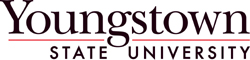 Department of Nursing NURS 4853        Nursing TransitionsCourse Location and TimesMonday: 10 am – 12 pm 	Cushwa B100 Theory Faculty				Kim Ballone, DNP, FNP-BC 			Laura Calcagni, MSN, RN, CNEContact Information: 				Contact Information: Office: 3108 Cushwa Hall 			Office: 2234 Cushwa Hall Phone: 330-941-1799 (office)			Phone: 330-941-3294 (office) 	E-mail: kaserroka@ysu.edu                           E-mail: lrcalcagni@ysu.eduClinical faculty:		Heidi Alflen, MSN, APRN-CNP		hjalflen@ysu.eduKim Ballone, DNP, FNP-BC			kaserroka@ysu.eduLaura Calcagni, MSN, RN, CNE		lrcalcagni@ysu.eduNatalie Cekovich, MSN, RN			nmcekovich@ysu.eduMary Ann Cosentino, PNP-BC		mscosentino@ysu.eduMichelle Evans, MSN, CNP, RN                   mlevans@ysu.eduBanan Imashat, MSN, RN			baimashat@ysu.eduNora Lipscomb, MSN, RN		nlipscomb@ysu.eduSusan Lisko, DNP, RN, CNE                        salisko@ysu.eduPaula McClusky, MSN, RN                          pmclusky@ysu.eduValerie O’Dell, DNP, RN, CNE                    vmodell@ysu.eduNicole Olshanski, DNP, CNM                       nolshanski@ysu.eduTeresa Peck, MSN, RN	                           tmpeck@ysu.eduDeanna Petsas, MSN, CNS                            Deebsn10@gmail.comMolly Roche, MSN, CNS, RNC                    mdroche@ysu.eduAngela Tolone, MSN, AGACNP	Ajtolone@ysu.eduBrian Wharry, MSN, RN                               bkwharry@ysu.eduWendy Thomas, MSN, FNP9                        wmthomas@ysu.eduJennie Wood, PhD, RN, CNE                        jmwood@ysu.eduI.	Catalog DescriptionAnalysis, synthesis, and evaluation of care delivered by the health care team with emphasis on development of leadership and research roles.Two (2) hours lecture and 120 clinical hours experience in a variety of acute care settings.							                                              4 sh.  II.	Course ObjectivesCompare and contrast selected leadership and management theories and how they apply in the clinical setting. SLO 6Utilize leadership, communication, team building, priority setting, and delegation when managing care for a group of patients. SLO 6, 7Analyze the scope of practice and responsibilities of professional nurses. SLO 1Demonstrate basic nursing competencies expected of entry-level staff nurses. SLO 1Discuss the professional nurse’s responsibility for lifelong learning. SLO 10Synthesize professional standards of conduct, legal, ethical, accountability, and responsibility into nursing practice. SLO 6III.	Course RequirementsClass and Clinical AttendanceClass attendance is highly recommended for successful completion of this course.  Students are expected to attend class and participate in discussion. A total of 120 clinical hours in the senior preceptorship is mandatory for successful completion of this course.Class Participation and ConductStudents are expected to read course material prior to class. Attention and respect for peers is expected. Cell phones are to be silenced during lectures and exams.  Phone texting or computer surveying will not be tolerated during class.  Kaplan Focused TestsThe Kaplan Nursing Testing Program provide student access to the applicable Kaplan nursing course online tests and remediation for the entire semester. All students are required to complete three (3) assigned Kaplan Focused Leadership online tests.  The benchmark score will be announced prior to the testing.   All missed questions on each test must be remediated within one (1) week of the assigned test.Academic HonestyStudents and faculty share responsibility for the prevention of academic dishonesty. Cheating on exams or assignments, plagiarizing, or any other act of academic dishonesty should be reported.  Participation in such acts will result in a 0 for the class exam or quiz, an unsatisfactory for a clinical assignment, or a failure in the course. These consequences may affect the student’s ability to progress in the nursing program. Refer to the Student Academic Policies for the BSN program, as well as the Academic Honesty statement in the YSU Undergraduate Bulletin or Student Code.As outlined in The Student Code of Conduct, all forms of academic dishonesty are prohibited at Youngstown State. This includes plagiarism, the unauthorized use of tools or notes in taking tests or completing assignments, fabrication of data or information used for an assignment, working with others without permission from the instructor, and more. A student who is believed to have violated the academic integrity policy will meet with the instructor to discuss the allegations. The student may accept responsibility for the violation and any sanctions selected by the instructor, or they have the right to ask for a hearing before a hearing panel. The full Academic Integrity policy can be found in Article V of The Student Code of Conduct, while further information on University procedures for alleged academic integrity violations can be found in Article V.Class CancellationNotice that this class is being cancelled for any one day because of instructor illness, or other reasons will be sent to the student address <…@student.ysu.edu> as soon as possible. University-wide closure or class cancellation is a decision made through the President’s office and officially announced via the YSU homepage and on WYSU-FM radio.Statement of Non-Discrimination from the UniversityYoungstown State University does not discriminate on the basis of race, color, national origin, sex, sexual orientation, gender identity and/or expression, disability, age, religion or veteran/military status in its programs or activities. Please visit www.ysu.edu/ada-accessibility for contact information for persons designated to handle questions about this policy.”Statement for Students with DisabilitiesIn accordance with University procedures, if you have a documented disability and require accommodations to obtain equal access in this course; please contact me privately to discuss your specific needs. You must be registered with the Center for Student Progress Disability Services, located at 2082 Kilcawley, and provide a letter of accommodation to coordinate reasonable accommodations. You can reach CSP Disability Services at 330-941-1372.The Penguin Service CenterThe Penguin Service Center is an enrollment resource on campus established to help students access and manage their academic record and student accounts. Please visit the Penguin Service Center or call (330)941-6000 for assistance with financial aid, records, registration and tuition charges/billing. The Penguin Service Center is located on the second floor of Meshel Hall.Writing Center
What: Writing consultations for any discipline, Linguistics tutoring, Basic computer literacy
When: Monday thru Thursday 9:00 am – 5:00 pm, Friday 10:00 am – 1:00 pm, and Sunday 4:00 – 7:00 pm (appointments or walk-ins)
Where: Maag Library, Lower Level, room 171
Email: wcenter@ysu.eduIV.	Texts Required Textbooks Weiss, S.A. and Tappen, R.M. (2015).  Essentials of nursing leadership and management. (6th edition), Philadelphia, PA:  F.A. Davis.State of Ohio Rules and Regulations (Nurse Practice Act, 2018). http://www.nursing.ohio.gov/V.  Teaching Strategies	Lecture 	Class discussions	Case scenario simulation	Clinical Worksheets	Preceptorship experiences       Kaplan TestingVI. 	Grading Scale	 A	93% - 100%	 B	86% - 92%	 C	78% - 85%	*D	70% - 77%	*F	<70%	*Requires repetition of the courseVII. 	Evaluation Core Concepts for this course  Nurse	Job searching, application, and interviewing	Ohio Nurse Practice Act and Board of Nursing Rules	Nursing Process - from one patient to several	Roles/Competencies - Staff, Middle Managers, Administrative positions	Assignments/Supervising/Delegation	Time Management, Prioritizing, Identifying outcomes	Caring - patient advocacy/agency advocacy/profession advocacy	Resolving conflict	Therapeutic communications	Organizational communications	Nursing competency  Patient	Client/families of the agency/unit	Patient advocacy	Client links with other community agencies for the continued care or follow-up  Health 	Holistic care of clients	Agency Goals/Services in meeting community needs  Environment	Organizations - Managed Care/Medicare/Medicaid/Private	Legislators and health care	Political Arena of nurses	Economics vs. Quality Care	QSEN competencies, safe environments	Community service*Satisfactory/Unsatisfactory grade for clinical component of courseCLINICAL PRECEPTORSHIP1.  Each student is required to complete 120 clinical hours with an assigned RN Preceptor by the end of the 15th week of the semester, unless otherwise instructed (ie. Mercy Health campus requires an earlier deadline for completion of hours).2.  The student will responsible to document all scheduled hours on the assigned clinical faculty calendar prior to the clinical experience.3.  Students are required to work the preceptor’s entire shift, any deviation must be approved by the clinical faculty prior to the experience (ie.  RN is called in for additional hours).4.  Students are not permitted to work double shifts for any reason.5.  There must be a period of 8 hours between scheduled preceptorship hours and other clinical courses.6.  In the event of report off, the student will contact the clinical faculty, clinical unit, and preceptor.  7.  A minimum of 60 clinical hours is to be completed by the end of Spring Break Week.  A   clinical log of hours will be kept and submitted with each clinical worksheet entry.  8.  Students will be permitted to schedule clinical hours on a holiday, weekends, and Spring Break. A maximum of 3 shifts is recommended during the week of Spring Break. 9.  All students must follow the policies and procedures of the designated clinical agency.  All requirements for orientation, safety, confidentiality/HIPAA must be completed before start of preceptorship hours. 10. The RN is ultimately responsible for the patient.  The faculty member is ultimately responsible for the student.  The faculty member will be available at all times to the student via cell phone.11.  A clinical worksheet is completed for each clinical experience.  The worksheet is expected to be handed in within three (3) days after the experience.  All worksheets will be brought to the assigned faculty member’s mailbox in the nursing office.  Late submission of a clinical worksheet will receive a grade of unsatisfactory. 12.  All fingerprinting/BCI/FBI, current CPR, drug screen results, immunizations including annual flu shot verification must be completed week 1 prior to start of preceptorship hours.13.  The student is responsible to complete all orientation requirements for the assigned facility prior to the start of Preceptorship hours.14.  The preceptor qualification fact sheet must be submitted prior to the start of clinical hours.4853 syllabus revised 1/2019kab   (this is a tentative schedule) Mode of Assessment  Percentage Class participation10% Cover Letter/Resume            25% Midterm25% Final Exam25%Kaplan focus tests with remediation15%Total Points  100%TENTATIVE WEEKLY CLASS SCHEDULETENTATIVE WEEKLY CLASS SCHEDULETENTATIVE WEEKLY CLASS SCHEDULETENTATIVE WEEKLY CLASS SCHEDULETENTATIVE WEEKLY CLASS SCHEDULEDateWeekContentPre-Class ReadingsAssignment Due1/14/19Week 1Introduction to your preceptorship1/21/19Week 2No Class – MLK Day1/28/19Wk 3Introduction to TransitionsJob Seeking, Interviews & Resume DevelopmentChpt 122/4/19Wk 4Professional ConsiderationsRN CompetenciesValues and EthicsChpt 1, 4BB Appendices 1.22/11/19Wk 5Effective CommunicationDealing with Staff IssuesHandling ConflictChpt 6, 8, 92/18/19Wk 6Time Management & OrganizationShift Reports; Making Assignments; SBAR; HuddlesBB Appendix 3Resumes Due2/25/19Wk 7Decision Making; Setting PrioritiesSafe & Healthy Work EnvironmentChpt 5, 10, 113/4/19Wk 8Midterm Exam3/11/19Spring Break3/18/19Wk 9Licensure & NCLEX-RN  ApplicationsOhio Board of NursingHandouts3/25/19Wk 10Scopes of PracticeNurse Practice ActChpt 3Ohio Rules & Regulationshttp://www.nursing.ohio.gov/3 Kaplan Mgmt Focus Leadership Tests with Remediation Due4/1/19Wk 11Recruiters Week (tentative)4/8/19Wk 12Recruiters Week (tentative)4/15/19Wk 13DelegationUnderstanding Generational DifferencesChpt 7BB Powerpoints4/22/19Wk 14Reality Shock & Survival StrategiesNovice to ExpertLifelong LearningChpt 13, 14Graduate School Info4/29/19Wk 15Comprehensive Final Exam